Vocabulary: Constructing Parallel and 
Perpendicular Lines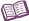 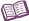 VocabularyConstruction – a drawing of a figure made using only a compass and a straightedge.Parallel lines – lines that lie in the same plane and never intersect.Parallel lines are always the same distance apart.The symbol || means “is parallel to.”For example, in the figure shown to the right,  and  lie in the same plane and never intersect, so  || .Perpendicular lines – lines that intersect at right angles.The symbol  means “is perpendicular to.”For example, in the figure shown to the right,  and intersect at right angles, so   .